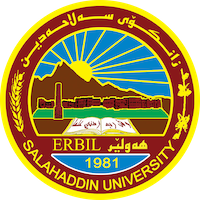 Academic Curriculum Vitae Personal Information:Full Name: Hogir Hassan PirdawoodAcademic Title: Assistant Lecturer Email: (university email) hogir.pirdawood@su.edu.krdMobile:Education:-Qualification: Bachelor’s degree in History- Graduated in 2006- Salahaddin University –Erbil, College of        Arts, History Department.Master degree in History – Graduated in 2013- Bangor University- College of Arts- History school:- Bangor city- United KingdomEmployment::  From 2007 to 2011, working as assistant researcher at  Salahaddin University –Erbil, College of Arts, History Department, In Erbil cityFrom 2014  so far , A lecture at  Salahaddin University –Erbil, College of Arts, History Department, In Erbil city.Also Phd student in History.Qualifications Teaching qualificationsIT qualificationsLanguage qualifications such as TOEFL, IELTS or any equivalentAny professional qualificationTeaching experience:Social and economic history of Kurdistan , modern periodAncient Persia Research and publicationsState all researches, publication you made.Conferences and courses attendedZako Centre Conference, in 2019 , Title of the conference: British Policy Towards Kurdish Issue, The research title:- The impact of oil on the Bristish policy Toward Kurdistan during 1914-1923Soran University conference, in 24-8-2019, Title of the conference: Ibn Adam Balaky, The research title: Ibn Adam in view writers.Funding and academic awards List any bursaries, scholarships, travel grants or other sources of funding that you were awarded for research projects or to attend meetings or conferences.Professional memberships List any membership you hold of any professional body or learned society relevant to your research or other life activities.Professional Social Network Accounts:List your profile links of Reserch Gate and LinkedIn.It is also recommended to create an academic cover letter for your CV, for further information about the cover letter, please visit below link:https://career-advice.jobs.ac.uk/cv-and-cover-letter-advice/academic-cover-letter/